Открытый классный час в 4 «а» классе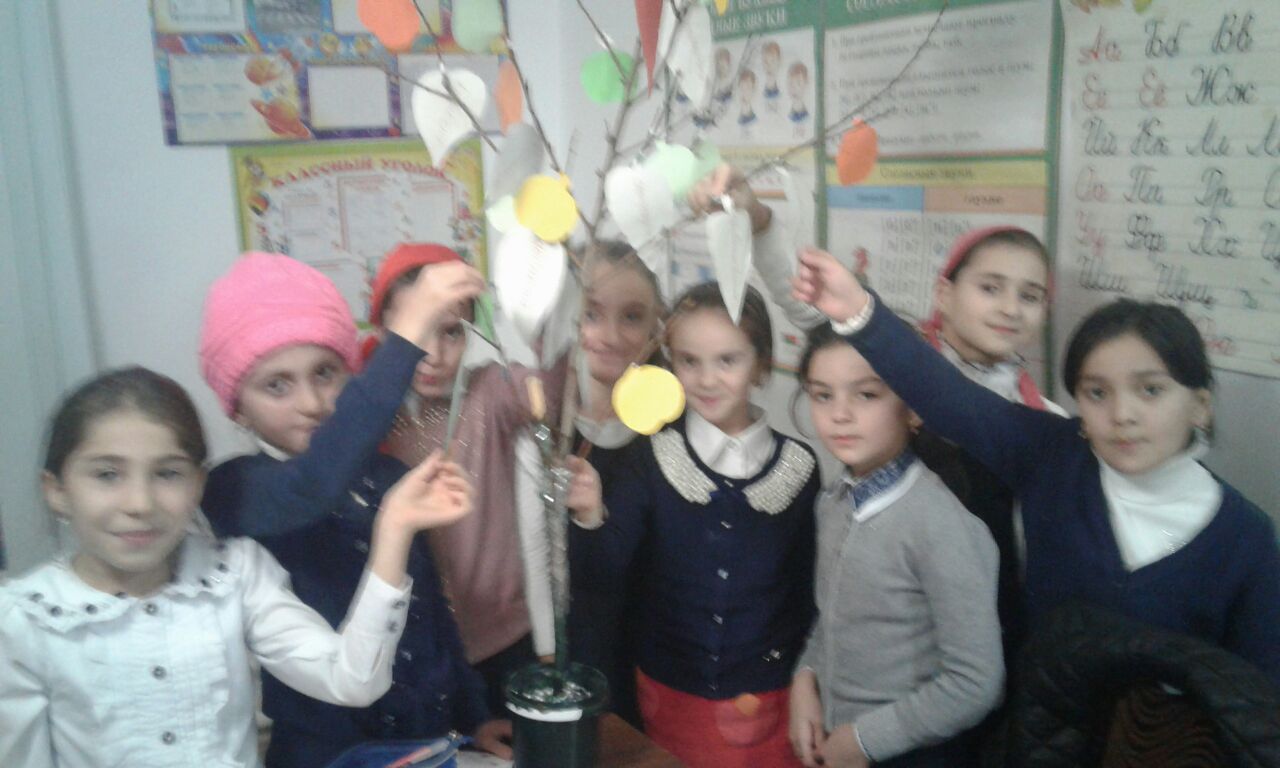 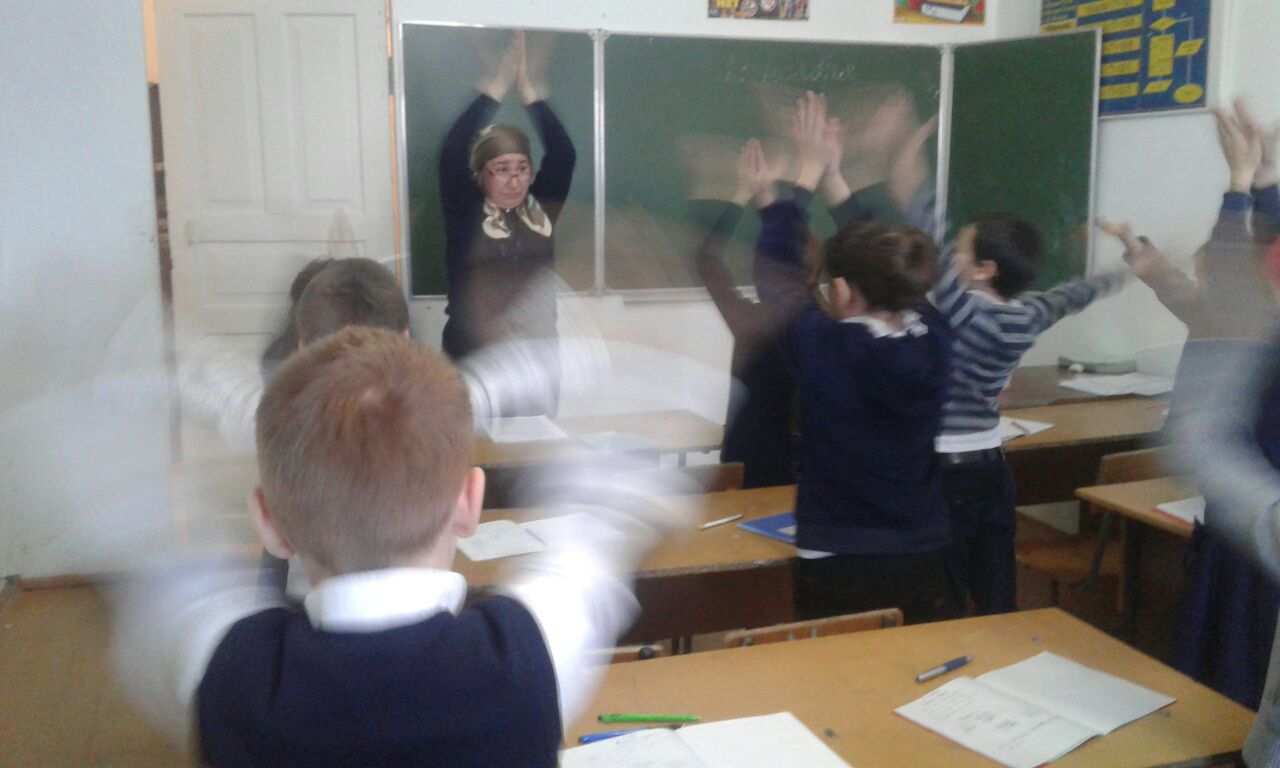 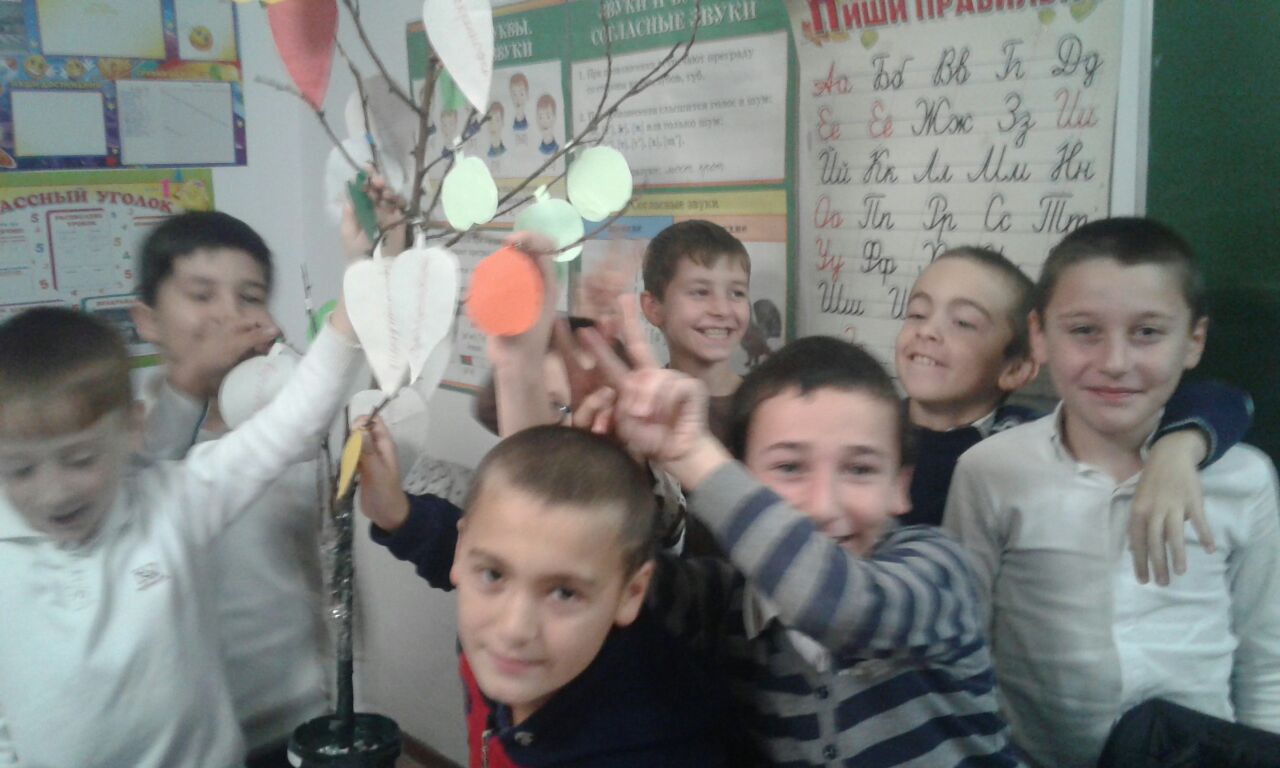                             На тему: «Поговорим о дружбе» Классный руководитель: Гусейнова Дж.Б.                                        20.11.2017 г.